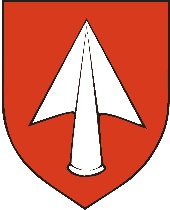 PODACI O RODITELJIMA / PODNOSITELJIMA ZAHTJEVAPODACI TEKUĆEM RAČUNUPODACI O DJETETUMolim da mi se temeljem čl. 22. Odluke o socijalnoj skrbi ("Službeno glasilo Općine Kršan" broj 08/19, 08/20), odobri pravo na jednokratnu financijsku pomoć povodom rođenja djeteta. Upisati ostalu djecu:Pod kaznenom i materijalnom odgovornošću izjavljujem da su dostavljeni podaci istiniti.Mjesto i datum: 								Vlastoručni potpis:IZJAVA ISPITANIKA O PRIVOLIU skladu s čl. 6. i čl. 7. Uredbe EU 2016/679 daje se privolu za obradu osobnih podataka, u svrhu ostvarenja prava na jednokratnu pomoć povodom rođenja djeteta, prema predočenom obrascu gdje je voditelj obrade Općine Kršan.Mjesto i datum: 								Vlastoručni potpis:U privitku se dostavlja (zaokružiti): Preslika osobnih iskaznica ili Uvjerenja o prebivalištu podnositelja zahtjeva, djeteta i ostalih članova domaćinstva,Kopija Izvadka iz matice rođenih za novorođeno dijete,Kopija Domovnice za novorođeno dijete, Privola podnositelja zahtjeva za podnositelja i dijete.ZAHTJEV ZA JEDNOKRATNU FINANCIJSKU POMOĆ POVODOM ROĐENJA DJETETAOpćina Kršan, Blaškovići 12, Kršan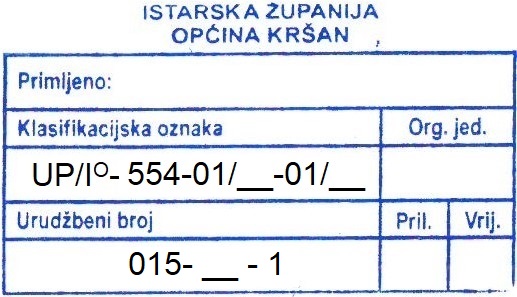                (Prijemni štambilj popunjava pisarnica Općine Kršan)Ime i prezime oca i majkeAdresa prebivališta ocaAdresa prebivališta majkeOIB podnositelja (otac/majka)E-poštaTelefon/mobitelBroj tekućeg računa (IBAN)Naziv bankeVlasnik računaIme i prezime novorođenog djetetaDatum rođenjaOIBRed. br.IME I PREZIMEDATUM ROĐENJAOIB1)2)3)4)5)